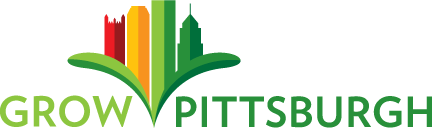 Marketing and Production Apprentice Application____________________________________________________________________________________________________________________________________________________________________________________________________________________________________________________________________________________________________________________________________________________________________________________________________________________________________________________________________________________________________________________________________________________________________________________________________________________________________________________________________________________________________________________________________________________________________________________________________________________________________________________________________________________________________________________________________________________________________________________________________________________________________________________________________________________________________________________________________________________________________________________________________________________________________________________________________________________________________________________________________________________________________________________________________________________________________________________________________________________________________________________________________________________________________________________________________________________________________________________________________________________________________________________________________________________________________________________________________________________________________________________________________________________________________________________________________________________________________________________________________________________Skills the Apprentice Can Expect to LearnPlanning Seed selection and estimation of quantity neededCrop rotationSoil test interpretationSoil Building Creating and using compostAdding amendmentsMulchingCover croppingPlantingBed preparationDirect-seeding techniquesTransplanting techniquesSeeding for TransplantsPropagation from cuttings Understanding and following seeding schedulesSuccession plantingCrop MaintenanceWeed ID and weeding tacticsCultivationWatering and irrigationTrellisingFertilizingPruning and dividing perennial cropsCrop management based on growing conditionsCorrect tool and equipment usage and maintenanceSeason extension practicesPests, Beneficials, & DiseaseCommon vegetable pest and beneficial insect IDCommon vegetable disease IDControl of pests and disease through organic management techniquesHarvesting and ProcessingHow and when to harvestGP produce specifications, including processing and packaging guidelinesMarketingunderstand general marketing techniques used to distribute farm produce through: 	Farm Stand: direct to customerCSA: direct to customerPenn’s Corner Farm Alliance: restaurant and individual customer sales through a farm cooperativeDirect to restaurantDirect interaction with customers and restaurantsRecord-Keeping and EvaluationDay to day, on-farm record keeping Seed inventoryEnd of season variety evaluationGeneralUnderstanding of main tenets of organic farmingComprehension of key vocabulary terms Awareness of current organic growing philosophiesGeneral Apprenticeship DescriptionGeneral Apprenticeship DescriptionGeneral Apprenticeship DescriptionGeneral Apprenticeship DescriptionGeneral Apprenticeship DescriptionGeneral Apprenticeship DescriptionGeneral Apprenticeship DescriptionGrow Pittsburgh is a non-profit organization with a mission to teach people how to grow food and promote the benefits gardens bring to our neighborhoods.  At The Frick Greenhouse, Shiloh Farm, and Braddock Farms, we grow seedlings, vegetables and fruits naturally without synthetic pesticides or fertilizers. The produce is sold through seasonal farm stands and small Community Supported Agriculture programs, as well as to restaurants in the Pittsburgh area.The apprentice will learn varied aspects of vegetable production and sales by working at multiple Grow Pittsburgh production sites over the course of a season. The apprentice will spend the spring working at the Frick Greenhouse and Shiloh Farm, learning all aspects of seedling production and sales. Throughout the summer and fall, the apprentice will split time between Braddock Farms and the Frick Greenhouse and Shiloh Farm. The apprentice will be responsible for planning for and executing weekly farm stands which run June-October, 3-6pm on Thursdays at Shiloh Farm and 10am-2pm on Saturdays at Braddock Farms.Grow Pittsburgh is a non-profit organization with a mission to teach people how to grow food and promote the benefits gardens bring to our neighborhoods.  At The Frick Greenhouse, Shiloh Farm, and Braddock Farms, we grow seedlings, vegetables and fruits naturally without synthetic pesticides or fertilizers. The produce is sold through seasonal farm stands and small Community Supported Agriculture programs, as well as to restaurants in the Pittsburgh area.The apprentice will learn varied aspects of vegetable production and sales by working at multiple Grow Pittsburgh production sites over the course of a season. The apprentice will spend the spring working at the Frick Greenhouse and Shiloh Farm, learning all aspects of seedling production and sales. Throughout the summer and fall, the apprentice will split time between Braddock Farms and the Frick Greenhouse and Shiloh Farm. The apprentice will be responsible for planning for and executing weekly farm stands which run June-October, 3-6pm on Thursdays at Shiloh Farm and 10am-2pm on Saturdays at Braddock Farms.Grow Pittsburgh is a non-profit organization with a mission to teach people how to grow food and promote the benefits gardens bring to our neighborhoods.  At The Frick Greenhouse, Shiloh Farm, and Braddock Farms, we grow seedlings, vegetables and fruits naturally without synthetic pesticides or fertilizers. The produce is sold through seasonal farm stands and small Community Supported Agriculture programs, as well as to restaurants in the Pittsburgh area.The apprentice will learn varied aspects of vegetable production and sales by working at multiple Grow Pittsburgh production sites over the course of a season. The apprentice will spend the spring working at the Frick Greenhouse and Shiloh Farm, learning all aspects of seedling production and sales. Throughout the summer and fall, the apprentice will split time between Braddock Farms and the Frick Greenhouse and Shiloh Farm. The apprentice will be responsible for planning for and executing weekly farm stands which run June-October, 3-6pm on Thursdays at Shiloh Farm and 10am-2pm on Saturdays at Braddock Farms.Grow Pittsburgh is a non-profit organization with a mission to teach people how to grow food and promote the benefits gardens bring to our neighborhoods.  At The Frick Greenhouse, Shiloh Farm, and Braddock Farms, we grow seedlings, vegetables and fruits naturally without synthetic pesticides or fertilizers. The produce is sold through seasonal farm stands and small Community Supported Agriculture programs, as well as to restaurants in the Pittsburgh area.The apprentice will learn varied aspects of vegetable production and sales by working at multiple Grow Pittsburgh production sites over the course of a season. The apprentice will spend the spring working at the Frick Greenhouse and Shiloh Farm, learning all aspects of seedling production and sales. Throughout the summer and fall, the apprentice will split time between Braddock Farms and the Frick Greenhouse and Shiloh Farm. The apprentice will be responsible for planning for and executing weekly farm stands which run June-October, 3-6pm on Thursdays at Shiloh Farm and 10am-2pm on Saturdays at Braddock Farms.Grow Pittsburgh is a non-profit organization with a mission to teach people how to grow food and promote the benefits gardens bring to our neighborhoods.  At The Frick Greenhouse, Shiloh Farm, and Braddock Farms, we grow seedlings, vegetables and fruits naturally without synthetic pesticides or fertilizers. The produce is sold through seasonal farm stands and small Community Supported Agriculture programs, as well as to restaurants in the Pittsburgh area.The apprentice will learn varied aspects of vegetable production and sales by working at multiple Grow Pittsburgh production sites over the course of a season. The apprentice will spend the spring working at the Frick Greenhouse and Shiloh Farm, learning all aspects of seedling production and sales. Throughout the summer and fall, the apprentice will split time between Braddock Farms and the Frick Greenhouse and Shiloh Farm. The apprentice will be responsible for planning for and executing weekly farm stands which run June-October, 3-6pm on Thursdays at Shiloh Farm and 10am-2pm on Saturdays at Braddock Farms.Grow Pittsburgh is a non-profit organization with a mission to teach people how to grow food and promote the benefits gardens bring to our neighborhoods.  At The Frick Greenhouse, Shiloh Farm, and Braddock Farms, we grow seedlings, vegetables and fruits naturally without synthetic pesticides or fertilizers. The produce is sold through seasonal farm stands and small Community Supported Agriculture programs, as well as to restaurants in the Pittsburgh area.The apprentice will learn varied aspects of vegetable production and sales by working at multiple Grow Pittsburgh production sites over the course of a season. The apprentice will spend the spring working at the Frick Greenhouse and Shiloh Farm, learning all aspects of seedling production and sales. Throughout the summer and fall, the apprentice will split time between Braddock Farms and the Frick Greenhouse and Shiloh Farm. The apprentice will be responsible for planning for and executing weekly farm stands which run June-October, 3-6pm on Thursdays at Shiloh Farm and 10am-2pm on Saturdays at Braddock Farms.Grow Pittsburgh is a non-profit organization with a mission to teach people how to grow food and promote the benefits gardens bring to our neighborhoods.  At The Frick Greenhouse, Shiloh Farm, and Braddock Farms, we grow seedlings, vegetables and fruits naturally without synthetic pesticides or fertilizers. The produce is sold through seasonal farm stands and small Community Supported Agriculture programs, as well as to restaurants in the Pittsburgh area.The apprentice will learn varied aspects of vegetable production and sales by working at multiple Grow Pittsburgh production sites over the course of a season. The apprentice will spend the spring working at the Frick Greenhouse and Shiloh Farm, learning all aspects of seedling production and sales. Throughout the summer and fall, the apprentice will split time between Braddock Farms and the Frick Greenhouse and Shiloh Farm. The apprentice will be responsible for planning for and executing weekly farm stands which run June-October, 3-6pm on Thursdays at Shiloh Farm and 10am-2pm on Saturdays at Braddock Farms.QualificationsQualificationsQualificationsQualificationsQualificationsQualificationsQualificationsApplicants do not need to have a strong background in farming or gardening.  We are looking for the following qualifications:Strong interest in Grow Pittsburgh’s mission.Positive, outgoing, self-motivated and hard working.Excellent planning and organization skillsQuick learnerWillingness to work in the greenhouse, outdoors in the garden, and indoors in an office settingDesire to interact and work with people on a daily basisApplicants do not need to have a strong background in farming or gardening.  We are looking for the following qualifications:Strong interest in Grow Pittsburgh’s mission.Positive, outgoing, self-motivated and hard working.Excellent planning and organization skillsQuick learnerWillingness to work in the greenhouse, outdoors in the garden, and indoors in an office settingDesire to interact and work with people on a daily basisApplicants do not need to have a strong background in farming or gardening.  We are looking for the following qualifications:Strong interest in Grow Pittsburgh’s mission.Positive, outgoing, self-motivated and hard working.Excellent planning and organization skillsQuick learnerWillingness to work in the greenhouse, outdoors in the garden, and indoors in an office settingDesire to interact and work with people on a daily basisApplicants do not need to have a strong background in farming or gardening.  We are looking for the following qualifications:Strong interest in Grow Pittsburgh’s mission.Positive, outgoing, self-motivated and hard working.Excellent planning and organization skillsQuick learnerWillingness to work in the greenhouse, outdoors in the garden, and indoors in an office settingDesire to interact and work with people on a daily basisApplicants do not need to have a strong background in farming or gardening.  We are looking for the following qualifications:Strong interest in Grow Pittsburgh’s mission.Positive, outgoing, self-motivated and hard working.Excellent planning and organization skillsQuick learnerWillingness to work in the greenhouse, outdoors in the garden, and indoors in an office settingDesire to interact and work with people on a daily basisApplicants do not need to have a strong background in farming or gardening.  We are looking for the following qualifications:Strong interest in Grow Pittsburgh’s mission.Positive, outgoing, self-motivated and hard working.Excellent planning and organization skillsQuick learnerWillingness to work in the greenhouse, outdoors in the garden, and indoors in an office settingDesire to interact and work with people on a daily basisApplicants do not need to have a strong background in farming or gardening.  We are looking for the following qualifications:Strong interest in Grow Pittsburgh’s mission.Positive, outgoing, self-motivated and hard working.Excellent planning and organization skillsQuick learnerWillingness to work in the greenhouse, outdoors in the garden, and indoors in an office settingDesire to interact and work with people on a daily basisApprenticeship DetailsApprenticeship DetailsApprenticeship DetailsApprenticeship DetailsApprenticeship DetailsApprenticeship DetailsApprenticeship DetailsDurationDurationMarch 9, 2015 – October 30, 2015March 9, 2015 – October 30, 2015March 9, 2015 – October 30, 2015March 9, 2015 – October 30, 2015March 9, 2015 – October 30, 2015HoursHoursThis apprenticeship averages 34 hours/week with flexibility to work late and on weekends when necessary. This apprenticeship averages 34 hours/week with flexibility to work late and on weekends when necessary. This apprenticeship averages 34 hours/week with flexibility to work late and on weekends when necessary. This apprenticeship averages 34 hours/week with flexibility to work late and on weekends when necessary. This apprenticeship averages 34 hours/week with flexibility to work late and on weekends when necessary. ScheduleScheduleMarch 9 – May 29: Frick Greenhouse and Shiloh FarmMonday: 8am-4pmTuesday: 8am-4pmWednesday: 8am-5pmThursday: 8am-5pmJune 1 – October 30: Frick Greenhouse & Shiloh Farm (F/S), Braddock Farms (B)Wednesday: 8am-4pm (F/S)Thursday: 9:30am-6:30pm (F/S)Friday: 8am-5pm (B)Saturday: 8am-4pm (B)March 9 – May 29: Frick Greenhouse and Shiloh FarmMonday: 8am-4pmTuesday: 8am-4pmWednesday: 8am-5pmThursday: 8am-5pmJune 1 – October 30: Frick Greenhouse & Shiloh Farm (F/S), Braddock Farms (B)Wednesday: 8am-4pm (F/S)Thursday: 9:30am-6:30pm (F/S)Friday: 8am-5pm (B)Saturday: 8am-4pm (B)March 9 – May 29: Frick Greenhouse and Shiloh FarmMonday: 8am-4pmTuesday: 8am-4pmWednesday: 8am-5pmThursday: 8am-5pmJune 1 – October 30: Frick Greenhouse & Shiloh Farm (F/S), Braddock Farms (B)Wednesday: 8am-4pm (F/S)Thursday: 9:30am-6:30pm (F/S)Friday: 8am-5pm (B)Saturday: 8am-4pm (B)March 9 – May 29: Frick Greenhouse and Shiloh FarmMonday: 8am-4pmTuesday: 8am-4pmWednesday: 8am-5pmThursday: 8am-5pmJune 1 – October 30: Frick Greenhouse & Shiloh Farm (F/S), Braddock Farms (B)Wednesday: 8am-4pm (F/S)Thursday: 9:30am-6:30pm (F/S)Friday: 8am-5pm (B)Saturday: 8am-4pm (B)March 9 – May 29: Frick Greenhouse and Shiloh FarmMonday: 8am-4pmTuesday: 8am-4pmWednesday: 8am-5pmThursday: 8am-5pmJune 1 – October 30: Frick Greenhouse & Shiloh Farm (F/S), Braddock Farms (B)Wednesday: 8am-4pm (F/S)Thursday: 9:30am-6:30pm (F/S)Friday: 8am-5pm (B)Saturday: 8am-4pm (B)CompensationCompensation$10/hour$10/hour$10/hour$10/hour$10/hourApplicant InformationApplicant InformationApplicant InformationApplicant InformationApplicant InformationApplicant InformationApplicant InformationName:Name:Name:Name:Name:Name:Name:Address:Address:Address:Address:Address:Address:Address:Email Address:Email Address:Email Address:Email Address:Email Address:Email Address:Email Address:Phone Number:Phone Number:Phone Number:Phone Number:Phone Number:Phone Number:Phone Number:Work ExperienceWork ExperienceWork ExperienceWork ExperienceWork ExperienceWork ExperienceWork ExperiencePlease list your employment history.  This may include volunteer work experience.Please list your employment history.  This may include volunteer work experience.Please list your employment history.  This may include volunteer work experience.Please list your employment history.  This may include volunteer work experience.Please list your employment history.  This may include volunteer work experience.Please list your employment history.  This may include volunteer work experience.Please list your employment history.  This may include volunteer work experience.PositionEmployerEmployerEmployerDates of EmploymentDates of EmploymentDescription of ResponsibilitiesQuestionsQuestionsQuestionsQuestionsQuestionsQuestionsQuestionsPlease respond to these questions in the space provided.  If you need more space, feel free to use the lines on the back page of the application.Please respond to these questions in the space provided.  If you need more space, feel free to use the lines on the back page of the application.Please respond to these questions in the space provided.  If you need more space, feel free to use the lines on the back page of the application.Please respond to these questions in the space provided.  If you need more space, feel free to use the lines on the back page of the application.Please respond to these questions in the space provided.  If you need more space, feel free to use the lines on the back page of the application.Please respond to these questions in the space provided.  If you need more space, feel free to use the lines on the back page of the application.Please respond to these questions in the space provided.  If you need more space, feel free to use the lines on the back page of the application.What are your hobbies and personal interests?What are your hobbies and personal interests?What are your hobbies and personal interests?Why are you interested in this position? Why are you interested in this position? Why are you interested in this position? What specific characteristics, personality traits or skills make you a strong candidate for the apprenticeship?What specific characteristics, personality traits or skills make you a strong candidate for the apprenticeship?What specific characteristics, personality traits or skills make you a strong candidate for the apprenticeship?What do you hope to do in the future and how might this apprenticeship help you reach your future goals?What do you hope to do in the future and how might this apprenticeship help you reach your future goals?What do you hope to do in the future and how might this apprenticeship help you reach your future goals?ReferencesReferencesReferencesReferencesReferencesReferencesReferencesPlease list the contact information for two different people that can be contacted to provide either character or employment references (at least one employment reference).  If you do not have an appropriate employment reference please include an education reference (i.e. past teacher). Note: References will not be contacted until after an in-person interview has taken place.Please list the contact information for two different people that can be contacted to provide either character or employment references (at least one employment reference).  If you do not have an appropriate employment reference please include an education reference (i.e. past teacher). Note: References will not be contacted until after an in-person interview has taken place.Please list the contact information for two different people that can be contacted to provide either character or employment references (at least one employment reference).  If you do not have an appropriate employment reference please include an education reference (i.e. past teacher). Note: References will not be contacted until after an in-person interview has taken place.Please list the contact information for two different people that can be contacted to provide either character or employment references (at least one employment reference).  If you do not have an appropriate employment reference please include an education reference (i.e. past teacher). Note: References will not be contacted until after an in-person interview has taken place.Please list the contact information for two different people that can be contacted to provide either character or employment references (at least one employment reference).  If you do not have an appropriate employment reference please include an education reference (i.e. past teacher). Note: References will not be contacted until after an in-person interview has taken place.Please list the contact information for two different people that can be contacted to provide either character or employment references (at least one employment reference).  If you do not have an appropriate employment reference please include an education reference (i.e. past teacher). Note: References will not be contacted until after an in-person interview has taken place.Please list the contact information for two different people that can be contacted to provide either character or employment references (at least one employment reference).  If you do not have an appropriate employment reference please include an education reference (i.e. past teacher). Note: References will not be contacted until after an in-person interview has taken place.Reference 1 :personal/character reference Employment referenceEducation referenceReference 1 :personal/character reference Employment referenceEducation referenceReference 1 :personal/character reference Employment referenceEducation referenceReference 1 :personal/character reference Employment referenceEducation referenceReference 1 :personal/character reference Employment referenceEducation referenceReference 1 :personal/character reference Employment referenceEducation referenceReference 1 :personal/character reference Employment referenceEducation referenceReference NameReference NameReference NameReference NameReference NameRelationship to Applicant (former employer, teacher,etc…)Relationship to Applicant (former employer, teacher,etc…)Relationship to Applicant (former employer, teacher,etc…)Relationship to Applicant (former employer, teacher,etc…)Relationship to Applicant (former employer, teacher,etc…)Reference Phone numberReference Phone numberReference Phone numberReference Phone numberReference Phone numberReference email address (optional)Reference email address (optional)Reference email address (optional)Reference email address (optional)Reference email address (optional)Reference 2 :personal/character reference Employment referenceEducation referenceReference 2 :personal/character reference Employment referenceEducation referenceReference 2 :personal/character reference Employment referenceEducation referenceReference 2 :personal/character reference Employment referenceEducation referenceReference 2 :personal/character reference Employment referenceEducation referenceReference 2 :personal/character reference Employment referenceEducation referenceReference 2 :personal/character reference Employment referenceEducation referenceReference NameReference NameReference NameReference NameReference NameRelationship to Applicant (former employer, teacher,etc…)Relationship to Applicant (former employer, teacher,etc…)Relationship to Applicant (former employer, teacher,etc…)Relationship to Applicant (former employer, teacher,etc…)Relationship to Applicant (former employer, teacher,etc…)Reference Phone numberReference Phone numberReference Phone numberReference Phone numberReference Phone numberReference email address (optional)Reference email address (optional)Reference email address (optional)Reference email address (optional)Reference email address (optional)To ApplyTo ApplyTo ApplyTo ApplyTo ApplyTo ApplyTo ApplyDeadline: All applications must be received by January 12, 2015.Option 1: Email or mail a resume and cover letterOROption 2: Email or mail a completed applicationEmail items to:  Marshall Hart and Cassandra Morgan at: marshall@growpittsburgh.org, Cassandra@growpittsburgh.org Please note in your email subject line: “Marketing and Production Apprentice Application.”Mail or deliver items to: Cassandra MorganGrow Pittsburgh6587 Hamilton Ave #2WPittsburgh, PA 15206Deadline: All applications must be received by January 12, 2015.Option 1: Email or mail a resume and cover letterOROption 2: Email or mail a completed applicationEmail items to:  Marshall Hart and Cassandra Morgan at: marshall@growpittsburgh.org, Cassandra@growpittsburgh.org Please note in your email subject line: “Marketing and Production Apprentice Application.”Mail or deliver items to: Cassandra MorganGrow Pittsburgh6587 Hamilton Ave #2WPittsburgh, PA 15206Deadline: All applications must be received by January 12, 2015.Option 1: Email or mail a resume and cover letterOROption 2: Email or mail a completed applicationEmail items to:  Marshall Hart and Cassandra Morgan at: marshall@growpittsburgh.org, Cassandra@growpittsburgh.org Please note in your email subject line: “Marketing and Production Apprentice Application.”Mail or deliver items to: Cassandra MorganGrow Pittsburgh6587 Hamilton Ave #2WPittsburgh, PA 15206Deadline: All applications must be received by January 12, 2015.Option 1: Email or mail a resume and cover letterOROption 2: Email or mail a completed applicationEmail items to:  Marshall Hart and Cassandra Morgan at: marshall@growpittsburgh.org, Cassandra@growpittsburgh.org Please note in your email subject line: “Marketing and Production Apprentice Application.”Mail or deliver items to: Cassandra MorganGrow Pittsburgh6587 Hamilton Ave #2WPittsburgh, PA 15206Deadline: All applications must be received by January 12, 2015.Option 1: Email or mail a resume and cover letterOROption 2: Email or mail a completed applicationEmail items to:  Marshall Hart and Cassandra Morgan at: marshall@growpittsburgh.org, Cassandra@growpittsburgh.org Please note in your email subject line: “Marketing and Production Apprentice Application.”Mail or deliver items to: Cassandra MorganGrow Pittsburgh6587 Hamilton Ave #2WPittsburgh, PA 15206Deadline: All applications must be received by January 12, 2015.Option 1: Email or mail a resume and cover letterOROption 2: Email or mail a completed applicationEmail items to:  Marshall Hart and Cassandra Morgan at: marshall@growpittsburgh.org, Cassandra@growpittsburgh.org Please note in your email subject line: “Marketing and Production Apprentice Application.”Mail or deliver items to: Cassandra MorganGrow Pittsburgh6587 Hamilton Ave #2WPittsburgh, PA 15206Deadline: All applications must be received by January 12, 2015.Option 1: Email or mail a resume and cover letterOROption 2: Email or mail a completed applicationEmail items to:  Marshall Hart and Cassandra Morgan at: marshall@growpittsburgh.org, Cassandra@growpittsburgh.org Please note in your email subject line: “Marketing and Production Apprentice Application.”Mail or deliver items to: Cassandra MorganGrow Pittsburgh6587 Hamilton Ave #2WPittsburgh, PA 15206